SIMPLE CONTENT CALENDAR TEMPLATE EXAMPLE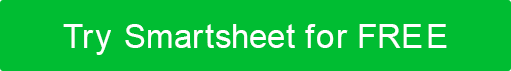 PLATFORMMONTUESWEDTHURFRISATSUNYOUTUBEHow-To VideoHow-To VideoHow-To VideoTOPICTOPICTOPICTOPICYOUTUBETest post 1Test post 2Milestone APost 1Post 2No weekend postNo weekend postFACEBOOKBest RecipesBest RecipesBest RecipesTOPICTOPICTOPICTOPICFACEBOOKAudience pollAudience pollPoll results postPhoto featurePhoto featureWeekend audience pollPoll resultsLINKEDINCareer GoalsCareer GoalsCareer GoalsTOPICTOPICTOPICTOPICLINKEDINAudience pollAudience pollPoll results postTop 5 articlePhoto featureNo weekend postNo weekend postINSTAGRAMCampaign BetaCampaign BetaCampaign BetaTOPICTOPICTOPICTOPICINSTAGRAMInternal meeting - no postsCampaign Beta launchCampaign Beta videoPhoto featurePhoto featureWeekend audience pollPoll resultsTIKTOKTOPICTOPICTOPICTOPICTOPICTOPICTOPICTIKTOKOTHERTOPICTOPICTOPICTOPICTOPICTOPICTOPICOTHEROTHERTOPICTOPICTOPICTOPICTOPICTOPICTOPICOTHERDISCLAIMERAny articles, templates, or information provided by Smartsheet on the website are for reference only. While we strive to keep the information up to date and correct, we make no representations or warranties of any kind, express or implied, about the completeness, accuracy, reliability, suitability, or availability with respect to the website or the information, articles, templates, or related graphics contained on the website. Any reliance you place on such information is therefore strictly at your own risk.